МУНИЦИПАЛЬНОЕ УЧРЕЖДЕНИЕ«УПРАВЛЕНИЕ ОБРАЗОВАНИЯ»ЭЛЬБРУССКОГО МУНИЦИПАЛЬНОГО РАЙОНАКАБАРДИНО-БАЛКАРСКОЙ РЕСПУБЛИКИ361624, Кабардино-Балкарская Республика, город Тырныауз, проспект Эльбрусский, №-39Тел.4-39-25, e-mail:ruelbrus@yandex.ruПРИКАЗ 03.06.2017г.                     	    г.п. Тырныауз                                   № 126Об утверждении показателей и критериев эффективности деятельности  муниципальных образовательных  учреждений Эльбрусского муниципального района и их руководителей. В соответствии с Программой поэтапного совершенствования системы оплаты труда в государственных (муниципальных) учреждениях на 2012 - 2018 годы, утвержденной распоряжением Правительства Российской Федерации от 26 ноября 2012 г. № 2190-р, и во исполнение мероприятий «Дорожной карты» "Изменения в отраслях социальной сферы, направленные на повышение эффективности образования и науки в Кабардино-Балкарской Республике", утвержденной распоряжением Правительства Кабардино-Балкарской Республики от 1 марта  2013 года № 136-РП, П Р И К А З Ы В А Ю:1. Утвердить показатели и критерии эффективности  деятельности муниципальных общеобразовательных  учреждений Эльбрусского муниципального района и их руководителей( приложение №1).2. Утвердить состав комиссии МУ « Управление образования» для рассмотрения показателей и критериев эффективности деятельности  муниципальных общеобразовательных  учреждений Эльбрусского муниципального района и их руководителей( приложение №2).3. Заместителю начальника МУ « Управление образования» местной администрации Эльбрусского муниципального района МурачаевойЛ.Х. :- довести до сведения руководителей общеобразовательных учреждений утвержденные показатели и критерии эффективности деятельности руководителей муниципальных общеобразовательных учреждений;- разместить показатели и критерии на сайте МУ « Управление образования» местной администрации Эльбрусского муниципального района;-обеспечить сбор и обработку информации о достижении показателей эффективности деятельности руководителей общеобразовательных учреждений..4. Руководителям муниципальных  общеобразовательных учреждений ежегодно в срок до 5 декабря отчетного года представлять в МУ « Управление образования»  информацию о достижении показателей.5. Отделу  кадров (ТолбаеваД.С.): -в срок до 31 декабря отчетного года вносить соответствующие изменения в трудовые договоры с руководителями подведомственных образовательных учреждений;- подготовить и внести на рассмотрение районного общественного Совета по вопросам образования предложения по введению эффективного контракта и назначению стимулирующих выплат руководителям подведомственных образовательных учреждений.6. Контроль за исполнением настоящего приказа оставляю за собой.Начальник управления образования                                               С.С.МоллаевКритерии и показатели эффективности деятельности муниципальных  общеобразовательных организаций                          Эльбрусского муниципального района и их руководителей.Приложение №2Комиссия МУ « Управление образования» для рассмотренияпоказателей и критериев эффективности деятельности  муниципальных общеобразовательных  учреждений Эльбрусского муниципального района и их руководителей.Афашокова Р.Д.- первый заместитель главы местной администрации 		         Эльбрусского муниципального района- председатель комиссии.2.Моллаев С.С – начальник управления образования- заместитель председателя комиссии.3. Мурачаева Л.Х.- заместитель начальника управления образования- член комиссии.4. Шахмурзаева А.М.- заместитель начальника управления образования- член комиссии.5. Моллаева З.М.- ведущий специалист управления образования- член комиссии.6. Ахкубекова Ж.К.- специалист перовой категории управления образования, член комиссии.7. Джаппуева Л.М.- начальник отдела учета и отчетности управления образования- член комиссии.8.Бапинаева Э.И.-заведующая методическим кабинетом управления образования, член комиссии.9. Курданова Т.М.- методист по воспитательной работе управления образования, член комиссии. 10. Джаппуева А.С.- председатель райкома профсоюза работников образования, член комиссии.11. Толбаева Д.С.- специалист по кадрам управления образования- секретарь комиссии.МуниципальнэIуэхущIапIэКъэбэрдей-БалъкъэрРеспубликэми Эльбрус муниципальнэкуейм щIэныгъэмкIэ и управленэ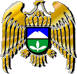 Муниципал учреждениеКъабарты-Малкъар РеспубликаныЭльбрус муниципал районну билимбериу управлениясыNNПоказатели эффективности деятельности руководителяКритерии эффективности деятельности руководителяЗначение показателя в баллахВид отчетного документа/периодичность предоставленияI. Основная деятельность образовательной организацииI. Основная деятельность образовательной организацииI. Основная деятельность образовательной организацииI. Основная деятельность образовательной организацииI. Основная деятельность образовательной организацииI. Основная деятельность образовательной организацииРеализация мероприятий по профилактике правонарушений у несовершеннолетнихРеализация мероприятий по профилактике правонарушений у несовершеннолетнихПроведение не менее 3 мероприятий за отчетный период2Справка учреждения, информация курирующего специалиста МУ « Управление образования»Реализация мероприятий по профилактике правонарушений у несовершеннолетнихРеализация мероприятий по профилактике правонарушений у несовершеннолетнихСокращение численности подростков, состоящих на учете в комиссии по делам несовершеннолетних  и органах здравоохранения за употребление наркотиков2Справка учреждения, информация курирующего специалиста МУ « Управление образования»Реализация социокультурных проектов Реализация социокультурных проектов Реализация проектов, увеличение доли обучающихся, задействованных в социокультурных проектах3Справка учреждения, информация курирующего специалиста МУ « Управление образования»Доля обучающихся, занимающихся в спортивных объединенияхДоля обучающихся, занимающихся в спортивных объединенияхболее 50%2Справка учреждения, информация курирующего специалиста МУ « Управление образования»Доля обучающихся, занимающихся в спортивных объединенияхДоля обучающихся, занимающихся в спортивных объединениях30- 50%1Справка учреждения, информация курирующего специалиста МУ « Управление образования»Доля обучающихся, занимающихся в спортивных объединенияхДоля обучающихся, занимающихся в спортивных объединенияхменее 30%0Справка учреждения, информация курирующего специалиста МУ « Управление образования»Доля обучающихся, получающих образование по индивидуальным учебным планамДоля обучающихся, получающих образование по индивидуальным учебным планам100%6Справка учреждения, информация курирующего специалиста МУ « Управление образования»Доля обучающихся, получающих образование по индивидуальным учебным планамДоля обучающихся, получающих образование по индивидуальным учебным планамболее 50%2Справка учреждения, информация курирующего специалиста МУ « Управление образования»Доля обучающихся, получающих образование по индивидуальным учебным планамДоля обучающихся, получающих образование по индивидуальным учебным планамот 20% до 50%1Справка учреждения, информация курирующего специалиста МУ « Управление образования»Доля обучающихся старшей ступени, обучающихся по программам профильного обученияДоля обучающихся старшей ступени, обучающихся по программам профильного обученияот 80% до 100%5Справка учреждения, информация курирующего специалиста МУ « Управление образования»Доля обучающихся старшей ступени, обучающихся по программам профильного обученияДоля обучающихся старшей ступени, обучающихся по программам профильного обученияот 50% до 80%2Справка учреждения, информация курирующего специалиста МУ « Управление образования»Доля обучающихся старшей ступени, обучающихся по программам профильного обученияДоля обучающихся старшей ступени, обучающихся по программам профильного обученияот 50% до 1%1Справка учреждения, информация курирующего специалиста МУ « Управление образования»Количество мероприятий, проведенных с обучающимися, направленных на профилактику наркотической зависимостиКоличество мероприятий, проведенных с обучающимися, направленных на профилактику наркотической зависимостиболее трех за отчетный период2Справка учреждения, информация курирующего специалиста МУ « Управление образования»Количество мероприятий, проведенных с обучающимися, направленных на профилактику наркотической зависимостиКоличество мероприятий, проведенных с обучающимися, направленных на профилактику наркотической зависимостине менее трех за отчетный период0Справка учреждения, информация курирующего специалиста МУ « Управление образования»Количество мероприятий, проведенных с обучающимися, направленных на профилактику девиантного поведенияКоличество мероприятий, проведенных с обучающимися, направленных на профилактику девиантного поведенияболее трех за отчетный период2Справка учреждения, информация курирующего специалиста МУ « Управление образования»Количество мероприятий, проведенных с обучающимися, направленных на профилактику девиантного поведенияКоличество мероприятий, проведенных с обучающимися, направленных на профилактику девиантного поведенияне менее трех за отчетный период1Справка учреждения, информация курирующего специалиста МУ « Управление образования»Отсутствие обучающихся, не прошедших государственную итоговую аттестацию/не сдавших единый государственный экзаменОтсутствие обучающихся, не прошедших государственную итоговую аттестацию/не сдавших единый государственный экзаменОтсутствие5Справка учреждения, информация курирующего специалиста МУ « Управление образования»Отсутствие обучающихся, не прошедших государственную итоговую аттестацию/не сдавших единый государственный экзаменОтсутствие обучающихся, не прошедших государственную итоговую аттестацию/не сдавших единый государственный экзаменНаличие0Справка учреждения, информация курирующего специалиста МУ « Управление образования»Доля обучающихся, принимавших участие в олимпиадах, конкурсах регионального, всероссийского, международного уровнейДоля обучающихся, принимавших участие в олимпиадах, конкурсах регионального, всероссийского, международного уровнейболее 5% от общего количества обучающихся5Справка учреждения, информация курирующего специалиста МУ « Управление образования»Доля обучающихся, принимавших участие в олимпиадах, конкурсах регионального, всероссийского, международного уровнейДоля обучающихся, принимавших участие в олимпиадах, конкурсах регионального, всероссийского, международного уровнейменее 5% от общего количества обучающихся2Справка учреждения, информация курирующего специалиста МУ « Управление образования»Доля обучающихся, принимавших участие в олимпиадах, конкурсах регионального, всероссийского, международного уровнейДоля обучающихся, принимавших участие в олимпиадах, конкурсах регионального, всероссийского, международного уровнейОтсутствие 0Справка учреждения, информация курирующего специалиста МУ « Управление образования»Наличие обучающихся - победителей и призеров олимпиад, конкурсов регионального, всероссийского, международного уровнейНаличие обучающихся - победителей и призеров олимпиад, конкурсов регионального, всероссийского, международного уровнейПо 2 балла за каждого, но не более 1010Справка учреждения, информация курирующего специалиста МУ « Управление образования»Наличие обучающихся - победителей и призеров олимпиад, конкурсов регионального, всероссийского, международного уровнейНаличие обучающихся - победителей и призеров олимпиад, конкурсов регионального, всероссийского, международного уровнейотсутствие0Справка учреждения, информация курирующего специалиста МУ « Управление образования»Участие образовательной организации в международных, всероссийских, региональных олимпиадах, конкурсах, фестивалях, соревнованиях и других мероприятияхУчастие образовательной организации в международных, всероссийских, региональных олимпиадах, конкурсах, фестивалях, соревнованиях и других мероприятияхНаличие3Справка учреждения, информация курирующего специалиста МУ « Управление образования»Участие образовательной организации в международных, всероссийских, региональных олимпиадах, конкурсах, фестивалях, соревнованиях и других мероприятияхУчастие образовательной организации в международных, всероссийских, региональных олимпиадах, конкурсах, фестивалях, соревнованиях и других мероприятияхОтсутствие0Справка учреждения, информация курирующего специалиста МУ « Управление образования»Своевременное обновление информации на официальном сайте образовательной организации с размещением публичных отчетов о деятельности образовательной организацииСвоевременное обновление информации на официальном сайте образовательной организации с размещением публичных отчетов о деятельности образовательной организацииСвоевременно5Справка учреждения, информация курирующего специалиста МУ « Управление образования»Своевременное обновление информации на официальном сайте образовательной организации с размещением публичных отчетов о деятельности образовательной организацииСвоевременное обновление информации на официальном сайте образовательной организации с размещением публичных отчетов о деятельности образовательной организацииНесвоевременно2Справка учреждения, информация курирующего специалиста МУ « Управление образования»Количество статей, сюжетов с положительной и/или нейтральной оценкой деятельности образовательной организации в средствах массовой информации (3 за отчетный период)Количество статей, сюжетов с положительной и/или нейтральной оценкой деятельности образовательной организации в средствах массовой информации (3 за отчетный период)Наличие3Справка учреждения, информация курирующего специалиста МУ « Управление образования»Количество статей, сюжетов с положительной и/или нейтральной оценкой деятельности образовательной организации в средствах массовой информации (3 за отчетный период)Количество статей, сюжетов с положительной и/или нейтральной оценкой деятельности образовательной организации в средствах массовой информации (3 за отчетный период)Отсутствие0Справка учреждения, информация курирующего специалиста МУ « Управление образования»Отсутствие предписаний надзорных органов и подтвердившихся жалоб гражданОтсутствие предписаний надзорных органов и подтвердившихся жалоб гражданОтсутствие предписаний/жалоб5Справка учреждения, информация курирующего специалиста МУ « Управление образования»Отсутствие предписаний надзорных органов и подтвердившихся жалоб гражданОтсутствие предписаний надзорных органов и подтвердившихся жалоб гражданНаличие предписаний/жалоб0Справка учреждения, информация курирующего специалиста МУ « Управление образования»1.15.Безопасность участников образовательного процессаБезопасность участников образовательного процессаОтсутствие случаев травматизма и заболеваний учащихся, связанных с нарушениями технических и санитарно- гигиенических норм.5Справка учреждения, информация курирующего специалиста МУ « Управление образования»Итого по разделу77II. Финансово-экономическая деятельностьII. Финансово-экономическая деятельностьII. Финансово-экономическая деятельностьII. Финансово-экономическая деятельностьII. Финансово-экономическая деятельностьII. Финансово-экономическая деятельность2.1Своевременное и качественное предоставление отчетности по сети, штатам и контингентуСвоевременное и качественное предоставление отчетности по сети, штатам и контингентуСвоевременно, в полном объеме4Справка учреждения, информация курирующего специалиста МУ « Управление образования»2.1Своевременное и качественное предоставление отчетности по сети, штатам и контингентуСвоевременное и качественное предоставление отчетности по сети, штатам и контингентуНесвоевременно, не в полном объеме0Справка учреждения, информация курирующего специалиста МУ « Управление образования»2.2Обеспечение соответствия заработной платы педагогических работников индикативным показателям (Наличие мероприятий, направленных на повышение заработной платы педагогическим работникам в общеобразовательной организации и при наличии средств на достижение следующих показателей)2013 г. - 100%*2014 г. - 100%*Обеспечение соответствия заработной платы педагогических работников индикативным показателям (Наличие мероприятий, направленных на повышение заработной платы педагогическим работникам в общеобразовательной организации и при наличии средств на достижение следующих показателей)2013 г. - 100%*2014 г. - 100%*Выполнено5Справка учреждения, информация курирующего специалиста МУ « Управление образования»2.2Обеспечение соответствия заработной платы педагогических работников индикативным показателям (Наличие мероприятий, направленных на повышение заработной платы педагогическим работникам в общеобразовательной организации и при наличии средств на достижение следующих показателей)2013 г. - 100%*2014 г. - 100%*Обеспечение соответствия заработной платы педагогических работников индикативным показателям (Наличие мероприятий, направленных на повышение заработной платы педагогическим работникам в общеобразовательной организации и при наличии средств на достижение следующих показателей)2013 г. - 100%*2014 г. - 100%*Не выполнено0Справка учреждения, информация курирующего специалиста МУ « Управление образования»Итого по разделу9III. Деятельность, направленная на работу с кадрамиIII. Деятельность, направленная на работу с кадрамиIII. Деятельность, направленная на работу с кадрамиIII. Деятельность, направленная на работу с кадрамиIII. Деятельность, направленная на работу с кадрамиIII. Деятельность, направленная на работу с кадрамиУкомплектованность образовательной организации штатными педагогическими работникамиУкомплектованность образовательной организации штатными педагогическими работникамиБолее 90% в соответствии со штатным расписанием2Справка учреждения, информация курирующего специалиста МУ « Управление образования»Укомплектованность образовательной организации штатными педагогическими работникамиУкомплектованность образовательной организации штатными педагогическими работникамиМенее 90% в соответствии со штатным расписанием1Справка учреждения, информация курирующего специалиста МУ « Управление образования»Выполнение плана повышения квалификации педагогических работниковВыполнение плана повышения квалификации педагогических работников100%2Справка учреждения, информация курирующего специалиста МУ « Управление образования»Выполнение плана повышения квалификации педагогических работниковВыполнение плана повышения квалификации педагогических работниковМенее 100 %Справка учреждения, информация курирующего специалиста МУ « Управление образования»Наличие в образовательной организации органов государственно- общественного управленияНаличие в образовательной организации органов государственно- общественного управленияНаличие3Справка учреждения, информация курирующего специалиста МУ « Управление образования»Наличие в образовательной организации органов государственно- общественного управленияНаличие в образовательной организации органов государственно- общественного управленияОтсутствие0Справка учреждения, информация курирующего специалиста МУ « Управление образования»Доля педагогических работников, имеющих высшее образование, в общей численности педагогических работников и соответствующих должности по результатам аттестацииДоля педагогических работников, имеющих высшее образование, в общей численности педагогических работников и соответствующих должности по результатам аттестацииболее 70%2Справка учреждения, информация курирующего специалиста МУ « Управление образования»Доля педагогических работников, прошедших аттестацию на квалификационную категорию, в общей численности педагогических работниковДоля педагогических работников, прошедших аттестацию на квалификационную категорию, в общей численности педагогических работниковболее 90%2Справка учреждения, информация курирующего специалиста МУ « Управление образования»Доля педагогических работников, прошедших аттестацию на квалификационную категорию, в общей численности педагогических работниковДоля педагогических работников, прошедших аттестацию на квалификационную категорию, в общей численности педагогических работниковменее 90%1Справка учреждения, информация курирующего специалиста МУ « Управление образования»Участие педагогических работников в конкурсах профессионального мастерства, семинарах, конференциях и т.д.Участие педагогических работников в конкурсах профессионального мастерства, семинарах, конференциях и т.д.Участие5Справка учреждения, информация курирующего специалиста МУ « Управление образования»Участие педагогических работников в конкурсах профессионального мастерства, семинарах, конференциях и т.д.Участие педагогических работников в конкурсах профессионального мастерства, семинарах, конференциях и т.д.Не принимали участие0Справка учреждения, информация курирующего специалиста МУ « Управление образования»Наличие достижений, наград (в том числе отраслевых), грантов у руководителей, педагогов образовательной организации в отчетный периодНаличие достижений, наград (в том числе отраслевых), грантов у руководителей, педагогов образовательной организации в отчетный периодНаличие наград2Справка учреждения, информация курирующего специалиста МУ « Управление образования»Наличие достижений, наград (в том числе отраслевых), грантов у руководителей, педагогов образовательной организации в отчетный периодНаличие достижений, наград (в том числе отраслевых), грантов у руководителей, педагогов образовательной организации в отчетный периодНаличие грантов2Справка учреждения, информация курирующего специалиста МУ « Управление образования»Наличие достижений, наград (в том числе отраслевых), грантов у руководителей, педагогов образовательной организации в отчетный периодНаличие достижений, наград (в том числе отраслевых), грантов у руководителей, педагогов образовательной организации в отчетный периодОтсутствие0Справка учреждения, информация курирующего специалиста МУ « Управление образования»Доля педагогических работников, использующих в образовательных целях возможности социальных сетей, собственные интернет-сайты, блогиДоля педагогических работников, использующих в образовательных целях возможности социальных сетей, собственные интернет-сайты, блогиБолее 70% от общего количества педагогических работников4Справка учреждения, информация курирующего специалиста МУ « Управление образования»Доля педагогических работников, использующих в образовательных целях возможности социальных сетей, собственные интернет-сайты, блогиДоля педагогических работников, использующих в образовательных целях возможности социальных сетей, собственные интернет-сайты, блогименее 70% от общего количества педагогических работников1Справка учреждения, информация курирующего специалиста МУ « Управление образования»Итого по разделу27IV. Деятельность по развитию материально-технической базы организацииIV. Деятельность по развитию материально-технической базы организацииIV. Деятельность по развитию материально-технической базы организацииIV. Деятельность по развитию материально-технической базы организацииIV. Деятельность по развитию материально-технической базы организацииIV. Деятельность по развитию материально-технической базы организацииОбеспеченность учебных кабинетов средствами, поддерживающими информационно-коммуникационные технологии обученияОбеспеченность учебных кабинетов средствами, поддерживающими информационно-коммуникационные технологии обученияболее 60%2Справка учреждения, информация курирующего специалиста МУ « Управление образования»Обеспеченность учебных кабинетов средствами, поддерживающими информационно-коммуникационные технологии обученияОбеспеченность учебных кабинетов средствами, поддерживающими информационно-коммуникационные технологии обученияменее 60%0Справка учреждения, информация курирующего специалиста МУ « Управление образования»Библиотечный фонд (учебники, методические пособия) в расчете на одного обучающегося .эффективность работы школьной медиатеки.Библиотечный фонд (учебники, методические пособия) в расчете на одного обучающегося .эффективность работы школьной медиатеки.100%2Справка учреждения, информация курирующего специалиста МУ « Управление образования»Библиотечный фонд (учебники, методические пособия) в расчете на одного обучающегося .эффективность работы школьной медиатеки.Библиотечный фонд (учебники, методические пособия) в расчете на одного обучающегося .эффективность работы школьной медиатеки.менее 100%0Справка учреждения, информация курирующего специалиста МУ « Управление образования»Оснащенность спортивных залов, спортивных площадок необходимым игровым и спортивным оборудованием и инвентарем, отвечающим современным требованиям.Оснащенность спортивных залов, спортивных площадок необходимым игровым и спортивным оборудованием и инвентарем, отвечающим современным требованиям.наличие3Справка учреждения, информация курирующего специалиста МУ « Управление образования»Оснащенность спортивных залов, спортивных площадок необходимым игровым и спортивным оборудованием и инвентарем, отвечающим современным требованиям.Оснащенность спортивных залов, спортивных площадок необходимым игровым и спортивным оборудованием и инвентарем, отвечающим современным требованиям.отсутствие0Справка учреждения, информация курирующего специалиста МУ « Управление образования»Организация трудового обучения школьников, участие в субботниках.Организация трудового обучения школьников, участие в субботниках.5Справка учреждения, информация курирующего специалиста МУ « Управление образования»Отсутствие предписаний надзорных органов и подтвердившихся жалоб гражданОтсутствие предписаний надзорных органов и подтвердившихся жалоб гражданОтсутствие предписаний/жалоб2Справка учреждения, информация курирующего специалиста МУ « Управление образования»Отсутствие предписаний надзорных органов и подтвердившихся жалоб гражданОтсутствие предписаний надзорных органов и подтвердившихся жалоб гражданНаличие предписаний/жалоб0Справка учреждения, информация курирующего специалиста МУ « Управление образования»Итого по разделу14Всего127